Do zawarcia sakramentu małżeństwa przygotowują się: Jakub Moskaluk, kaw. zam. w Konstantynowie par. św. Elżbiety Węgierskiej oraz Kamila Agnieszka Siwek, panna, zam. w Starym Pawłowie, par. tutejsza – Zapowiedź 2.  EWANGELIA DŁUŻSZA Mk 13, 24-32Sąd ostatecznySłowa Ewangelii według Świętego MarkaJezus powiedział do swoich uczniów:
«W owe dni, po wielkim ucisku, „słońce się zaćmi i księżyc nie da swego blasku. Gwiazdy będą spadać z nieba i moce na niebie” zostaną wstrząśnięte. Wówczas ujrzą Syna Człowieczego, przychodzącego w obłokach z wielką mocą i chwałą. Wtedy pośle On aniołów i „zgromadzi swoich wybranych z czterech stron świata, od krańca ziemi po kraniec nieba”.A od figowca uczcie się przez podobieństwo. Kiedy już jego gałąź nabrzmiewa sokami i wypuszcza liście, poznajecie, że blisko jest lato. Tak i wy, gdy ujrzycie te wydarzenia, wiedzcie, że to blisko jest, u drzwi.Zaprawdę, powiadam wam: Nie przeminie to pokolenie, aż się to wszystko stanie. Niebo i ziemia przeminą, ale słowa moje nie przeminą. Lecz o dniu owym lub godzinie nikt nie wie, ani aniołowie w  niebie, ani Syn, tylko Ojciec».Oto słowo Pańskie.14.11.2021            XXXIII niedziela zwykła 1. Taca z ostatniej niedzieli z przeznaczeniem na ogrzewanie bazyliki wyniosła 3740 zł.. Bóg zapłać2. Dzisiaj po każdej Mszy św. PZC przed kościołem zbiera ofiary do puszek z racji Dnia Solidarności z Kościołem prześladowanym.3. Dzisiaj również Parafialny Zespół Caritas rozprowadza czekoladowe "Kalendarze adwentowe" w cenie 12 zł. Zachęcamy do nabycia. 4. Rozkład modlitw za zmarłych polecanych w wypominkach w miesiącu listopadzie jest wywieszony w gablocie i na stronie internetowej parafii.5. "Kino WENUS w Janowie Podlaskim zaprasza w dniu dzisiejszym o godzinie 14:00 na projekcję filmu „Fatima”,. Ceny biletów 12 zł bilet ulgowy (młodzież szkolna i studenci), 14 zł bilet normalny."6. Za  tydzień  Uroczystość Chrystusa  Króla  Wszechświata.  Za  udział  w  nabożeństwie adoracyjnym po  sumie  możemy  zyskać odpust  zupełny.  7. Przewodniczący Episkopatu abp Stanisław Gądecki zwrócił się z prośbą o ogólnopolską zbiórkę funduszy w niedzielę 21 listopada na rzecz migrantów z granicy białorusko-polskiej. Zbiórka ma na celu pomoc migrantom tu i teraz oraz tym, którzy wyrażają wolę pozostania w naszym kraju na proces asymilacyjny z naszą kulturą (nauka języka, stworzenia miejsca pracy i dachu nad głową. O przeprowadzenie takiej zbiórki proszę PZC.8. Bóg zapłać́ za ofiary na  kościół: Maria i Jan Michaluk – ul Chrobrego – 100zł., Bezimiennie z ul. Brzeskiej - -100zł., KRK z Nowego Pawłowa, ZEL. Agnieszki Michaluk  - 100zł., Teresa i Jarosław Hryciuk – ul. Konopnickiej – 500zł. 9. W tym tygodniu Pan Organista będzie roznosił opłatki:- We środę: Romanów, Jakówki i Peredyło.- W czwartek: Granna i Nowy Pawłów.- W piątek: Łukowiska i Buczyce.Gdyby kogoś nie było w domu, będzie można zaopatrzyć się w opłatek u Pana Organisty w kościele. 10. W tym tygodniu odeszli do Pana: - Tadeusz Czerewko, Jarosław Myć, Helena Bujan, Kazimiera Chaliburda, 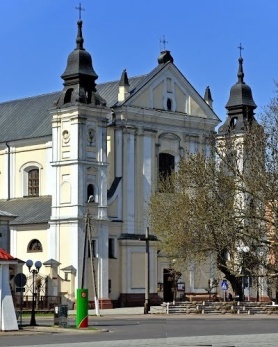 14.11. 2021 r.W CIENIU BazylikiPismo Parafii Trójcy św. w Janowie Podlaskim-do użytku wewnętrznego-PONIEDZIAŁEK – 15 listopada PONIEDZIAŁEK – 15 listopada 7.001.+Andrzeja Pieńkusa (1r.), Tadeusza, Marcina – of. Kazimiera Pieńkus.15.151. +Ryszarda Jańczuka – of. Janina Prokopiuk.  17.001. +Jana Krzesiaka – of. Syn z rodziną.2. +Jarosława Mycia (9dz.)  WTOREK – 16 listopada WTOREK – 16 listopada 7.00 1. +Grzegorza (r.), Genowefę, Mieczysława, Jana Grobelę, Feliksa, Mariannę, Romana i Reginę – of. Barbara Sijko.15.151. +Ryszarda Jańczuka – of. Teściowie Sidoruki z Jakówek. 17.001. +Juliana Demianiuka (r.), Stanisławę i ich rodziców, Józefę Franciszkę, Paulinę, Andrzeja – of. Córka. 2. +Tadeusza Czerewko (9dz.)ŚRODA – 17 listopadaŚRODA – 17 listopada7.00 1.+Adolfa Trocia – of. Rodzina. 15.151.+Jolantę Mackiewicz (9r.), Helenę i Daniela Mackiewiczów, Annę i Antoniego Chwedoruków. 17.001. W intencji uczestników nowenny do MBNP 2. +Mariannę (r.), Władysława, Edmunda – of. Janina Kosińska.CZWARTEK – 18 listopadaCZWARTEK – 18 listopada7.001. +Janinę, Wacława, Zygmunta, zm. z rodz. Owerków, Franciszkę, Tadeusza, Grażynę, Tomasza Michalskich.  15.151. +Piotra Koprianiuka – of. rodzina.  17.001. +Kingę (5r.), - of rodzice. 2. +Józefa (5r.), Franciszkę (1r.) Danieluk.3. +Katarzynę Bobińską (30dz.)4. +Irenę Kaczmarek – of. Dzieci z rodziną. PIĄTEK – 19 listopadaPIĄTEK – 19 listopada7.001.+Reginę (37 r.), Bolesława, zm. z rodz.  Bożemójów, Kamińskich – of. Zdzisław Bożemój.15.151. Dz. Bł. o potrzebne łaski dla Krystyny z racji urodzin i dla Tadeusza. 17.001. +Romana, Mariana, Stanisława Matwiejków – of. Rodzina.2.+Helenę Bujan (9dz.)  SOBOTA – 20 listopadaSOBOTA – 20 listopada7.001. +Balbinę, Jerzego, Helenę, Adolfa i rodz. z obojga stron 2. Dz.bł. w int. Elżbiety Sobieszek z racji imienin- of. Koleżanki. 15.151. +Stanisława Mazulisa – of. KRM z Cieleśnicy.  17.001. +Stanisława, Jadwigę, zm. z rodz. Misiejuków i Góraluków – of. Rodzina.2.+Kazimierę Chaliburda (9dz) NIEDZIELA – 21 listopadaNIEDZIELA – 21 listopada8.001. +Czesława (r.), Danutę, Jana (r.), Annę – of. Iwaniuki.  9.301.+Zygmunta Myć (r.), zm. rodziców z obu stron, dziadków, braci – Helena Myć.2. +Mieczysława (r.), zm. z rodz. Michaluków, Kopciów, Dudków.3. +Marię Ostapczuk (r.) – of. KRK Ireny Krasuskiej.  11.301.+Janinę Stasiuk (21r) – of. Rodzina. 2. Za parafian.  15.151. +Annę Chomicz – of. KRK z Cieleśnicy zel. Michalina Mazulis 17.001. +Janinę, Tadeusza, zm. z rodz. Orzechowskich, Owerków, Jakimiuków – of. Dzieci.  